                 JEDILNIK ŠOLA      16. – 20. januar  2023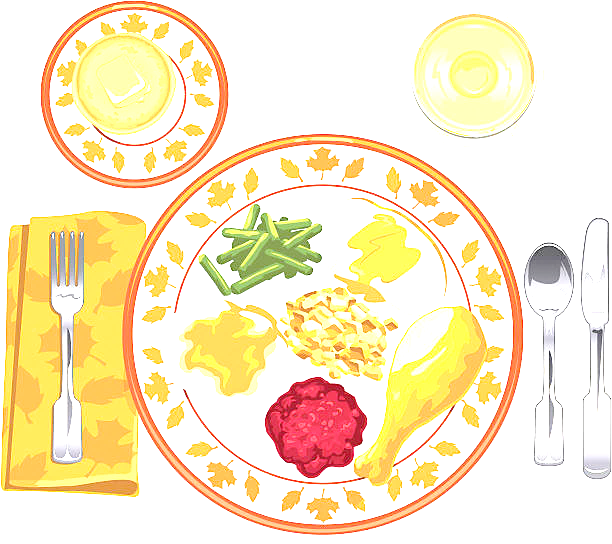 PONEDELJEK                                                         TOREKSREDA ČETRTEKPETEK                                                                                               DOBER TEK!                                                                                                                                              ALERGENIMalica:VANILIJEV ROGLJIČEK, MLEKO, JABOLKA GLUTEN, MLEKO, JAJCAKosilo:GOVEJI GOLAŽ, POLENTA, ZELJNATA SOLATA, BANANA, SOKGLUTENMalica:KRUH HRIBOVC, LIPTAVSKI NAMAZ, ZELIŠČNI ČAJGLUTEN, MLEKOZdrava šola:POMARANČEKosilo:PREŽGANKA, ČUFTE, PIRE KROMPIR, ZELENA SOLATA, VODAGLUTEN, JAJCA, MLEKOMalica:BELA ŽEMLJA, KUHAN PRŠUT, KISLA KUMARICA, SADNI ČAJ, KLEMENTINEGLUTENKosilo:JOTA S SUHIM MESOM, KRUH, KOKOSOVA KOCKA, SOKGLUTEN, JAJCA, MLEKO, OREŠKIMalica:RŽEN KRUH, MASLO, MARMELADA, KAKAVGLUTEN, MLEKOZdrava šola:JABOLKAKosilo:TELEČJI ZREZEK V OMAKI, ZDROBOVI CMOKI, PESA, SOKGLUTEN, MLEKO, JAJCAMalica:MAKOVKA, JOGURT S KOŠČKI ČOKOLADE, MEŠANO SADJEGLUTEN, MLEKOKosilo:POROVA JUHA, ŠPAGETI V TUNINI OMAKI, ZELENA SOLATA S KORUZO, SOKGLUTEN, JAJCA, MLEKO, RIBE